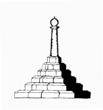 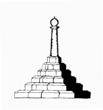 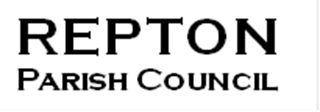 3rd October 2022You are invited to attend:Parish Meeting of Repton and Milton to be held on Monday 10th October 2022 at 19:00 in Milton Village Hall, followed by the Repton Parish Council MeetingCaroline CrowderClerk and Responsible Finance OfficerPARISH MEETING AGENDAApologiesApproval of the minutes from the Parish Meeting held on 14th March 2022Matters arising from the minutesAny other businessThe Press and Public are invited to attend